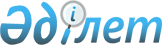 Об оказании единовременной материальной помощи отдельным категориям граждан к Дню Победы
					
			Утративший силу
			
			
		
					Постановление акимата города Темиртау Карагандинской области от 28 февраля 2008 года N 9/14. Зарегистрировано Управлением юстиции города Темиртау Карагандинской области 18 марта 2008 года N 8-3-50. Утратило силу постановлением акимата города Темиртау Карагандинской области от 27 ноября 2008 года N 48/58      Сноска. Утратило силу постановлением акимата города Темиртау Карагандинской области от 27.11.2008 N 48/58.

      В соответствии со статьей 20 Закона Республики Казахстан от 28 апреля 1995 года "О льготах и социальной защите участников, инвалидов Великой Отечественной войны и лиц, приравненных к ним", руководствуясь статьей 31 Закона Республики Казахстан от 23 января 2001 года "О местном государственном управлении в Республике Казахстан", во исполнение решения 6 сессии Темиртауского городского маслихата от 24 декабря 2007 года N 6/4 "О городском бюджете на 2008 год", зарегистрированного в Реестре государственной регистрации нормативных правовых актов под N 8–3-46, акимат города Темиртау ПОСТАНОВЛЯЕТ:

      1. В связи с празднованием Дня Победы в Великой Отечественной войне оказать единовременную материальную помощь отдельным категориям граждан, перечисленным в Законе Республики Казахстан "О льготах и социальной защите участников, инвалидов Великой Отечественной войны и лиц, приравненных к ним", состоящим на учете в государственном учреждении "Отдел занятости и социальных программ города Темиртау" по состоянию на 1 апреля 2008 года:

      1) участникам и инвалидам Великой Отечественной войны;

      2) лицам, награжденным орденами и медалями бывшего Союза ССР за самоотверженный труд и безупречную воинскую службу в тылу в годы Великой Отечественной войны;

      3) гражданам, работавшим в период блокады в городе Ленинграде на предприятиях, в учреждениях и организациях города и награжденным медалью "За оборону Ленинграда" или знаком "Житель блокадного Ленинграда";

      4) бывшим несовершеннолетним узникам концлагерей, гетто и других мест принудительного содержания, созданных фашистами и их союзниками в период второй мировой войны;

      5) лицам, принимавшим участие в ликвидации последствий катастрофы на Чернобыльской АЭС в 1986-1989 годах;

      6) участникам боевых действий на территории других государств.

      2. Государственному учреждению "Отдел занятости и социальных программ города Темиртау":

      1) обеспечить своевременность назначения и выплаты оказываемой единовременной материальной помощи;

      2) выплату единовременной материальной помощи произвести по спискам государственного учреждения "Отдел занятости и социальных программ города Темиртау", сверенных с базой Темиртауского отделения Карагандинского филиала Государственного центра по выплате пенсий по состоянию на 1 апреля 2008 года;

      3) определить размер оказываемой единовременной материальной помощи, исходя из суммы денежных средств, выделенных на эти цели городским бюджетом.

      3. Государственному учреждению "Отдел финансов города Темиртау" обеспечить своевременность финансирования выплат на оказание единовременной материальной помощи за счет средств, предусмотренных по программе 007 "Социальная помощь отдельным категориям нуждающихся граждан по решениям местных представительных органов".

      4. Контроль за исполнением данного постановления возложить на заместителя акима города Куринную Татьяну Михайловну.

      5. Настоящее постановление вводится в действие со дня его первого официального опубликования.


					© 2012. РГП на ПХВ «Институт законодательства и правовой информации Республики Казахстан» Министерства юстиции Республики Казахстан
				Аким города Темиртау

О. Битебаев

